RENCANA PEMBELAJARAN SEMESTER (RPS) A. IDENTITASProdi			: Bahasa dan Sastra ArabKode Mata kuliah		: 17046Nama Mata kuliah		: Metode Penelitian SastraSemester/SKS		: V / 2Jenis Mata Kuliah		: Wajib/syaratKoordinator Mata Kuliah	: Dr.Nurchalis Sofyan, MADosenPengampu		: Dr.Nurchalis Sofyan, MAB. DESKRIPSI MATA KULIAH Dalam mata kuliah ini dibahas teori mendasar mengenai perihal penelitian bahasa dan sastra Arab, ruang lingkup penelitian bahasa dan sastra Arab, pemetaan teoritis penelitian bahasa dan sastra Arab, jenis penelitian bahasa dan sastra Arab, merumuskan judul, merumuskan latar belakang, merumuskan maksud, tujuan dan manfaat, merumuskan identifikasi dan rumusan masalah, menentukan metode penelitian, merumuskan landasan teori, menulis proposal dan memahami penulisan laporan penelitian.C. CAPAIAN PEMBELAJARAN LULUSAN (CPL)Sikap:Bertakwa kepada Tuhan Yang Maha Esa dan mampu menunjukkan sikap regelius;Menjunjung tinggi nilai kemanusian dalam menjalankan tugas berdasarkan agama, moral, dan etika;Berperan sebagai warga Negara yang bangga dan cinta tanah air, memiliki nasionalisme serta tanggungjawab pada Negara dan bangsa;Bekerja sama dan memiliki kepekaan social serta peduli terhadap masyarakat dan lingkungan;Menunjukkan sikap bertanggungjawab atas pekerjaan di bidang keahliannya secara mandiri.Pengetahuan:Mampu menguasai konsep-konsep teoritis metode penelitian sastra secara umum ataupun kaitannya dengan ilmu lainnya, sebagai ilmu bantu untuk peneltian lainnya (interdisipliner);Mampu menguasai konsep-konsep teoritis kesastraan Arab, dan menikmati karya sastra Arab, dan menguasi dasar-dasar kebudayaan Arab secara umum;Mampu memformulasikan penyelesaian suatu masalah bidang kajian bahasa dan sastra Arab berbentuk laporan penelitian berbasis teks;Mampu memformulasikan penyelesaian suatu masalah penguasaan pengetahuan dan keterampilan bahasa Arab berbentuk laporan penelitian kebahasaan Arab;Mampu memformulasikan penyelesaian suatu masalah bidang kewirausahaan berbasis keahlian bahasa Arab dalam bentuk laporan penelitian.Keterampilan Umum:Mampu menerapkan pemikiran logis, kritis, sistematis, dan inovatif dalam konteks pembangunan atau implementasi ilmu pengetahuan dan teknologi yang memperhatikan dan menerapkan nilai humaniora yang sesuai dengan bidang keahliannya;Mampu menunjukkan kinerja mandiri, bermutu, dan terukur;Mampu mengambil keputusan secara tepat dalam konteks penyelesaian masalah di bidang keahliannya, berdasarkan hasil analisis informasi dan data;Mampu memelihara dan mengembangkan jaringan kerja dengan pembimbing, kolega, sejawat baik di dalam maupun di luar lembaganya;Mampu bertanggungjawab atas pencapaian hasil kerja kelompok dan melakukan supervisi dan evaluasi terhadap penyelesaian pekerjaan yang ditugaskan kepada pekerja yang berada di bawah tanggungjawabnya;Mampu mendokumentasikan, menyimpan, mengamankan, dan menemukan kembali data untuk jaminan kesahihan dan  mencegah plagiasi;Mampu bertanggung jawab pada pekerjaan sendiri dan dapat diberi tanggungjawab atas pencapaian hasil kerja organisasi.Keterampilan Khusus:Mampu berbahasa Arab lisan tingkat lanjut baik reseptif maupun produktif dalam bentuk komunikasi dengan penutur asli, mamahami isi berita radio/TV, presentasi satu arah, dan multi arah melalui pembelajaran berbasis tugas, proyek, dan simulasi;Mampu berbahasa Arab lisan tingkat lanjut baik reseptif dalam bentuk memahami referensi ilmiah dan popular kebahasaan, kesastraan, kependidikkan, dan secara produktif dalam bentuk menulis surat resmi dan karya ilmiah;Mampu melaksanakan analisis kebahasaan Arab dengan menerapakan konsep-konsep teoritis dan aspek-aspek aliran kebahasan yang berkembang di Barat ataupun khusus dalam konteks bahasa Arab;Mampu melaksanakan analisis kesastraan Arab dengan menerapkan konsep-konsep teoritis dan aspek-aspek aliran kesastraan yang berkembang di Barat ataupun khusus dalam konteks Kesastraan Arab;Mampu melaksanakan apresiasi dan kritik terhadap karya sastra Arab (prosa, puisi, drama, dan sastra terjemahan);Mampu mengaplikasikan keahlian tambahan sebagai praktisi/wirausahawan yang berbasis pada keahlian berbahasa Arab misalnya paktisi kaligrafi, penerjemah, computer-internet, dan pendidikkan masyarakat.Mampu melakukan penelitian dan analisis terhadap teks-teks kesusastraan dan sebaliknya mampu melakukan integrasi ilmu sastra dengan ilmu humaniora lainnya dalam penelitian.D. MATRIKS KEGIATAN PEMBELAJARANE. REFERENSIWajib Ahmad  Syalabi, Kaifa Taktub Bahtsan au Risalah?, Kairo: Maktab al-Nahzah al-Mishriyah. Fraenkel, Jack R. dan Norman E. Wallen. 1993. How to Design and Evaluate Research in Education. New York: McGraw-Hill Inc. Kasim Usman Nur, Kaifa Taktub Bahtsan au Risalah Jami’iah, Khartoum, Maktabah Wathaniyah. Muhadjir, Noeng. 2000. Metodologi Penelitian Kualitatif. Yogyakarta: Penerbit Rake Sarasin. Mulyana, Deddy. 2001. Metodologi Penelitian Kualitatif. Bandung: Rosdakarya. Mustafa Suyufi, al-Manhaj al-Ilmi fi al-Bahts al-Adabi, Kairo: al-Dar al-Dauliyah Li al-Istitsmarat al-Tsaqafiyah.Moleong. Lexy J. 2002. Metodologi Penelitian Kualitatif. Bandung: Rosdakarya. Semi, Atar. 1990. Metode Penelitian Sastra. Bandung: Angkasa.Sobur, Alex. 2001. Analisis Teks Media. Bandung: Rosdakarya. Wray, Alison, Kate Trott, dan Aileen Blocme. 1998. Projects in Linguistik, A Practical Guide to Researching Language. London: Arnold.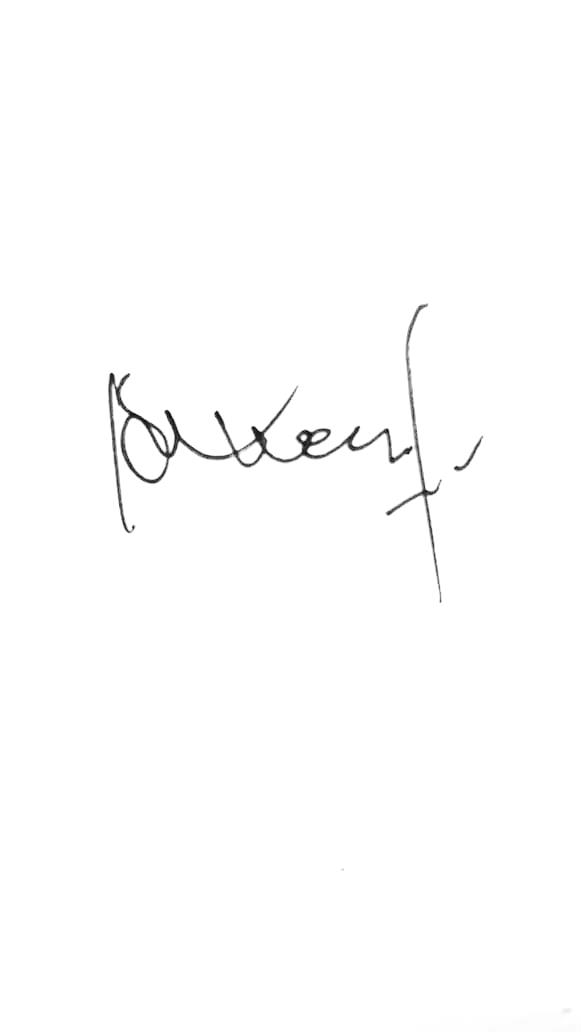 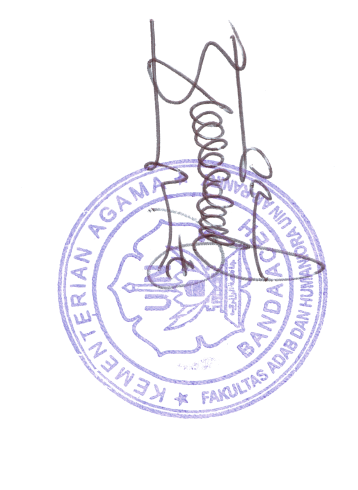 Mengetahui:											Banda Aceh, 02 Agustus 2019Ketua Prodi Bahasa dan Sastra Arab								Koordinator Mata Kuliah/DosenPengampu,Dr. ZULHELMI, MHSc									DR. NURCHALIS SOFYAN, MANIP. 198107102009011018									NIP. 197204152002121004Per-temuanKemampuan AkhirIndikatorBahanKajian /Materi PerkuliahanBentuk PembelajaranMetode PembelajaranAlokasiwaktuPengalaman Belajar mahasiswaPenilaianReferensi(1)(2) (3) (4)(5)(6)(7)(8)(9)(10)1Memahami tujuan dan ruang lingkup mata kuliah, kebijakan pelaksanaan perkuliahan dan penilaian hasil belajar dan lebih lanjut 1. Mahasiswa mampu menjelaskan ruang lingkup mata kuliah.2. mahasiswa mampu memahami kebijakan perkuliahan dan cara penilaian.1.Tujuan mata kuliah 2. Ruang lingkup mata kuliah 3. Kebijakan pelaksanaan perkuliahan 4. kebijakan penilaian hasil belajar 5. Tugas yang harus diselesaikan 6. Buku ajar yang harus digunakan  Responsi/Tutorial dan SeminarTeacher Center2 x 50PTM.Mhs mendengar penjelasan dosenKehadiran 2Memahami pentingnya penelitian bahasa dan Sastra Arab beserta kegunaannya.Mahasiswa mampu memahami pentingnya MK ini dan kegunaannya.1. Pentingnya penelitian bahasa dan sastra Arab2. Filsafat penelitian bahasa dan sastra Arab3. melihat contoh hasil penelitian Responsi/Tutorial dan SeminarSyarah,Membaca,Tanya -jawab2 x 50PTM.1. Mhs mendengar penjelasan dosententang  materi ajar2. Mahasiswa berdiskusiterhadap materi ajar3. Mahasiswa menjawabbeberapa pertanyaan yang diajukan oleh dosen  dan teman sejawat(2x50 menit)TKTTugas 1: Menyusun ringkasan materi yang dipelajari dan memberi pengembangan materi melalui referensi lain. (2x60 menit)TKMTugas 2 : Membacareferensi lain yangberkaitan dengan materi ajar dan membuat beberapa catatan penting terkait materi yang dibaca dan hubunganya dengan materi kelas  (2x60 menit)Bentuk penilaian tes tulis/lisanKriteria dan indicator penilaianadalah ketepatan dan penguasaanKetepatan menjelaskanpengertian materiyang ditanyakan;Mampu menguasai materi yangdipelajari minimal80%https://repository.ar-raniry.ac.id/id/eprint/109813Memahami ruang lingkup kajian penelitian bahasa dan sastra ArabMahasiswa mampu menjelaskan ruang lingkup kajian MK.1.Ruang lingkup penelitian bahasa dan sastra Arab, 2. Kajian penelitian bahasa dan sastra Arab3. Melihat contoh hasil PenelitianResponsi/Tutorial dan SeminarSyarah,Membaca,Tanya -jawab2 x 50PTM.1. Mhs mendengar penjelasan dosententang  materi ajar2. Mahasiswa berdiskusiterhadap materi ajar3. Mahasiswa menjawabbeberapa pertanyaan yang diajukan oleh dosen  dan teman sejawat(2x50 menit)TKTTugas 1: Menyusun ringkasan materi yang dipelajari dan memberi pengembangan materi melalui referensi lain. (2x60 menit)TKMTugas 2 : Membacareferensi lain yangberkaitan dengan materi ajar dan membuat beberapa catatan penting terkait materi yang dibaca dan hubunganya dengan materi kelas  (2x60 menit)Bentuk penilaian tes tulis/lisanKriteria dan indicator penilaianadalah ketepatan dan penguasaanKetepatan menjelaskanpengertian materiyang ditanyakan;Mampu menguasai materi yangdipelajari minimal80%https://repository.ar-raniry.ac.id/id/eprint/109814Memahami pemetaan teoritis penelitian bahasa dan sastra Arab.Mahasiswa mampu menjelaskan: 1.Pemetaan teoritis penelitian bahasa Arab2. Pemetaan teoritis penelitian sastra Arab1.Pemetaan teoritis penelitian bahasa Arab2. Pemetaan teoritis penelitian sastra Arab3. melihat tulisan yang terkait dengan pemetaan teoritis pada contoh hasil penelitianResponsi/Tutorial dan SeminarSyarah,Membaca,Tanya -jawab2 x 50PTM.1. Mhs mendengar penjelasan dosententang  materi ajar2. Mahasiswa berdiskusiterhadap materi ajar3. Mahasiswa menjawabbeberapa pertanyaan yang diajukan oleh dosen  dan teman sejawat(2x50 menit)TKTTugas 1: Menyusun ringkasan materi yang dipelajari dan memberi pengembangan materi melalui referensi lain. (2x60 menit)TKMTugas 2 : Membacareferensi lain yangberkaitan dengan materi ajar dan membuat beberapa catatan penting terkait materi yang dibaca dan hubunganya dengan materi kelas  (2x60 menit)Bentuk penilaian tes tulis/lisanKriteria dan indicator penilaianadalah ketepatan dan penguasaanKetepatan menjelaskanpengertian materiyang ditanyakan;Mampu menguasai materi yangdipelajari minimal80%https://repository.ar-raniry.ac.id/id/eprint/106395Memahami jenis penelitian serta perbedaannya kualitatif dan kuantitatif dan kajian bahasa dan sastra ArabMahasiswa mampu menjelaskan jenis penelitian serta perbedaannya kualitatif dan kuantitatif dan kajian bahasa dan sastra Arab1. Jenis penelitian bahasa dan sastra Arab, 2. Perbedaan penelitian kualitatif dan kuantitatif Responsi/Tutorial dan SeminarSyarah,Membaca,Tanya -jawab2 x 50PTM.1. Mhs mendengar penjelasan dosententang  materi ajar2. Mahasiswa berdiskusiterhadap materi ajar3. Mahasiswa menjawabbeberapa pertanyaan yang diajukan oleh dosen  dan teman sejawat(2x50 menit)TKTTugas 1: Menyusun ringkasan materi yang dipelajari dan memberi pengembangan materi melalui referensi lain. (2x60 menit)TKMTugas 2 : Membacareferensi lain yangberkaitan dengan materi ajar dan membuat beberapa catatan penting terkait materi yang dibaca dan hubunganya dengan materi kelas  (2x60 menit)Bentuk penilaian tes tulis/lisanKriteria dan indicator penilaianadalah ketepatan dan penguasaanKetepatan menjelaskanpengertian materiyang ditanyakan;Mampu menguasai materi yangdipelajari minimal80%6Memahami masalah penelitian, Judul penelitian dan merumuskan judul sesuai dengan masalah Mahasiswa mampu menjelaskan cara menemukan masalah penelitian, Judul penelitian dan merumuskan judul sesuai dengan masalah 1. Masalah penelitian 2. Judul penelitian 3. Merumuskan judul sesuai dengan masalah 4. Melihat contoh artikel atau buku yang berkaitan dengan hal tersebutResponsi/Tutorial dan SeminarSyarah,Membaca,Tanya -jawab2 x 50PTM.1. Mhs mendengar penjelasan dosententang  materi ajar2. Mahasiswa berdiskusiterhadap materi ajar3. Mahasiswa menjawabbeberapa pertanyaan yang diajukan oleh dosen  dan teman sejawat(2x50 menit)TKTTugas 1: Menyusun ringkasan materi yang dipelajari dan memberi pengembangan materi melalui referensi lain. (2x60 menit)TKMTugas 2 : Membacareferensi lain yangberkaitan dengan materi ajar dan membuat beberapa catatan penting terkait materi yang dibaca dan hubunganya dengan materi kelas  (2x60 menit)Bentuk penilaian tes tulis/lisanKriteria dan indicator penilaianadalah ketepatan dan penguasaanKetepatan menjelaskanpengertian materiyang ditanyakan;Mampu menguasai materi yangdipelajari minimal80%https://repository.ar-raniry.ac.id/id/eprint/116527Memahami latar belakang penelitian dan merumuskan latar belakang Mahasiswa mampu menjelaskan cara merangkai latar belakang penelitian.1. Latar belakang penelitian 2. Merumuskan latar belakang 3. lihat contoh artikelResponsi/Tutorial dan SeminarSyarah,Membaca,Tanya -jawab2 x 50PTM.1. Mhs mendengar penjelasan dosententang  materi ajar2. Mahasiswa berdiskusiterhadap materi ajar3. Mahasiswa menjawabbeberapa pertanyaan yang diajukan oleh dosen  dan teman sejawat(2x50 menit)TKTTugas 1: Menyusun ringkasan materi yang dipelajari dan memberi pengembangan materi melalui referensi lain. (2x60 menit)TKMTugas 2 : Membacareferensi lain yangberkaitan dengan materi ajar dan membuat beberapa catatan penting terkait materi yang dibaca dan hubunganya dengan materi kelas  (2x60 menit)Bentuk penilaian tes tulis/lisanKriteria dan indicator penilaianadalah ketepatan dan penguasaanKetepatan menjelaskanpengertian materiyang ditanyakan;Mampu menguasai materi yangdipelajari minimal80%https://repository.ar-raniry.ac.id/id/eprint/109868UJIAN TENGAH SEMESTERUJIAN TENGAH SEMESTERUJIAN TENGAH SEMESTERUJIAN TENGAH SEMESTERUJIAN TENGAH SEMESTERUJIAN TENGAH SEMESTERUJIAN TENGAH SEMESTERUJIAN TENGAH SEMESTERUJIAN TENGAH SEMESTER9Memahami maksud, tujuan dan manfaat penelitian serta merumuskan maksud, tujuan dan manfaat penelitian Mahasiswa mampu merumuskan maksud, tujuan dan manfaat penelitian bahasa dan Sastra Arab. 1. Maksud, tujuan dan manfaat penelitian 2. Merumuskan maksud, tujuan dan manfaat penelitian Responsi/Tutorial dan SeminarSyarah,Membaca,Tanya -jawab2 x 50PTM.1. Mhs mendengar penjelasan dosententang  materi ajar2. Mahasiswa berdiskusiterhadap materi ajar3. Mahasiswa menjawabbeberapa pertanyaan yang diajukan oleh dosen  dan teman sejawat(2x50 menit)TKTTugas 1: Menyusun ringkasan materi yang dipelajari dan memberi pengembangan materi melalui referensi lain. (2x60 menit)TKMTugas 2 : Membacareferensi lain yangberkaitan dengan materi ajar dan membuat beberapa catatan penting terkait materi yang dibaca dan hubunganya dengan materi kelas  (2x60 menit)Bentuk penilaian tes tulis/lisanKriteria dan indicator penilaianadalah ketepatan dan penguasaanKetepatan menjelaskanpengertian materiyang ditanyakan;Mampu menguasai materi yangdipelajari minimal80%https://repository.ar-raniry.ac.id/id/eprint/1043910Memahami Identifikasi dan rumusan masalah serta merumuskannya. Mahasiswa mampu melakukan identifikasi dan rumusan masalah serta merumuskannya. 1.Identifikasi dan rumusan masalah 2. Merumuskan identifikasi dan rumusan masalah Responsi/Tutorial dan SeminarSyarah,Membaca,Tanya -jawab2 x 50PTM.1. Mhs mendengar penjelasan dosententang  materi ajar2. Mahasiswa berdiskusiterhadap materi ajar3. Mahasiswa menjawabbeberapa pertanyaan yang diajukan oleh dosen  dan teman sejawat(2x50 menit)TKTTugas 1: Menyusun ringkasan materi yang dipelajari dan memberi pengembangan materi melalui referensi lain. (2x60 menit)TKMTugas 2 : Membacareferensi lain yangberkaitan dengan materi ajar dan membuat beberapa catatan penting terkait materi yang dibaca dan hubunganya dengan materi kelas  (2x60 menit)Bentuk penilaian tes tulis/lisanKriteria dan indicator penilaianadalah ketepatan dan penguasaanKetepatan menjelaskanpengertian materiyang ditanyakan;Mampu menguasai materi yangdipelajari minimal80%https://repository.ar-raniry.ac.id/id/eprint/1041511Memahami metode penelitian dan menentukannya serta pendekatan, metode, dan teknik penelitian 1.Mahasiswa mampu menjelaskan metode penelitian.2.Mahasiswa mampu menentukan metode penelitian 3. Mahasiswa mampu menentukan pendekatan, metode, dan teknik penelitian 1. Metode penelitian 2. Menentukan metode penelitian 3. Pendekatan, metode, dan teknik penelitian Responsi/Tutorial dan SeminarSyarah,Membaca,Tanya -jawab2 x 50PTM.1. Mhs mendengar penjelasan dosententang  materi ajar2. Mahasiswa berdiskusiterhadap materi ajar3. Mahasiswa menjawabbeberapa pertanyaan yang diajukan oleh dosen  dan teman sejawat(2x50 menit)TKTTugas 1: Menyusun ringkasan materi yang dipelajari dan memberi pengembangan materi melalui referensi lain. (2x60 menit)TKMTugas 2 : Membacareferensi lain yangberkaitan dengan materi ajar dan membuat beberapa catatan penting terkait materi yang dibaca dan hubunganya dengan materi kelas  (2x60 menit)Bentuk penilaian tes tulis/lisanKriteria dan indicator penilaianadalah ketepatan dan penguasaanKetepatan menjelaskanpengertian materiyang ditanyakan;Mampu menguasai materi yangdipelajari minimal80%https://repository.ar-raniry.ac.id/id/eprint/1098112Memahami landasan teori penelitian, fungsi landasan teori penelitian, teknik merumuskan landasan teori Mahasiswa mampu menjelaskan:1. Landasan teori penelitian sastra Arab2. Fungsi landasan teori penelitian sastra Arab3. Teknik merumuskan landasan teori 1. Landasan teori penelitian 2. Fungsi landasan teori penelitian 3. Teknik merumuskan landasan teori Responsi/Tutorial dan SeminarSyarah,Membaca,Tanya -jawab2 x 50PTM.1. Mhs mendengar penjelasan dosententang  materi ajar2. Mahasiswa berdiskusiterhadap materi ajar3. Mahasiswa menjawabbeberapa pertanyaan yang diajukan oleh dosen  dan teman sejawat(2x50 menit)TKTTugas 1: Menyusun ringkasan materi yang dipelajari dan memberi pengembangan materi melalui referensi lain. (2x60 menit)TKMTugas 2 : Membacareferensi lain yangberkaitan dengan materi ajar dan membuat beberapa catatan penting terkait materi yang dibaca dan hubunganya dengan materi kelas  (2x60 menit)Bentuk penilaian tes tulis/lisanKriteria dan indicator penilaianadalah ketepatan dan penguasaanKetepatan menjelaskanpengertian materiyang ditanyakan;Mampu menguasai materi yangdipelajari minimal80%https://repository.ar-raniry.ac.id/id/eprint/1098113Memahami langkah menentukan data, teknik mengumpulkan, dan pengolahan data Mahasiswa mampu menjelaskan cara menentukan, mengumpulkan, dan teknik pengumpulan serta pengolahan data. 1. Menentukan data 2. Mengumpulkan data 3. Teknik pengumpulan data 4. Pengolahan data Responsi/Tutorial dan SeminarSyarah,Membaca,Tanya -jawab2 x 50PTM.1. Mhs mendengar penjelasan dosententang  materi ajar2. Mahasiswa berdiskusiterhadap materi ajar3. Mahasiswa menjawabbeberapa pertanyaan yang diajukan oleh dosen  dan teman sejawat(2x50 menit)TKTTugas 1: Menyusun ringkasan materi yang dipelajari dan memberi pengembangan materi melalui referensi lain. (2x60 menit)TKMTugas 2 : Membacareferensi lain yangberkaitan dengan materi ajar dan membuat beberapa catatan penting terkait materi yang dibaca dan hubunganya dengan materi kelas  (2x60 menit)Bentuk penilaian tes tulis/lisanKriteria dan indicator penilaianadalah ketepatan dan penguasaanKetepatan menjelaskanpengertian materiyang ditanyakan;Mampu menguasai materi yangdipelajari minimal80%https://repository.ar-raniry.ac.id/id/eprint/1098114 & 15Memahami cara menulis proposal, fungsi proposal, sistematika proposal penelitian dan penulisan proposal penelitian Mahasiswa memahami cara membuat proposal, fungsi proposal, sistematika proposal penelitian dan penulisan proposal penelitian 1. Proposal penelitian 2. Fungsi proposal penelitian 3. Sistematika proposal penelitian 4. Penulisan proposal penelitian Responsi/Tutorial dan SeminarSyarah,Membaca,Tanya -jawab2 x 50PTM.1. Mhs mendengar penjelasan dosententang  materi ajar2. Mahasiswa berdiskusiterhadap materi ajar3. Mahasiswa menjawabbeberapa pertanyaan yang diajukan oleh dosen  dan teman sejawat(2x50 menit)TKTTugas 1: Menyusun ringkasan materi yang dipelajari dan memberi pengembangan materi melalui referensi lain. (2x60 menit)TKMTugas 2 : Membacareferensi lain yangberkaitan dengan materi ajar dan membuat beberapa catatan penting terkait materi yang dibaca dan hubunganya dengan materi kelas  (2x60 menit)Bentuk penilaian tes tulis/lisanKriteria dan indicator penilaianadalah ketepatan dan penguasaanKetepatan menjelaskanpengertian materiyang ditanyakan;Mampu menguasai materi yangdipelajari minimal80%1,216UJIAN AKHIR SEMESTERUJIAN AKHIR SEMESTERUJIAN AKHIR SEMESTERUJIAN AKHIR SEMESTERUJIAN AKHIR SEMESTERUJIAN AKHIR SEMESTERUJIAN AKHIR SEMESTERUJIAN AKHIR SEMESTERUJIAN AKHIR SEMESTER